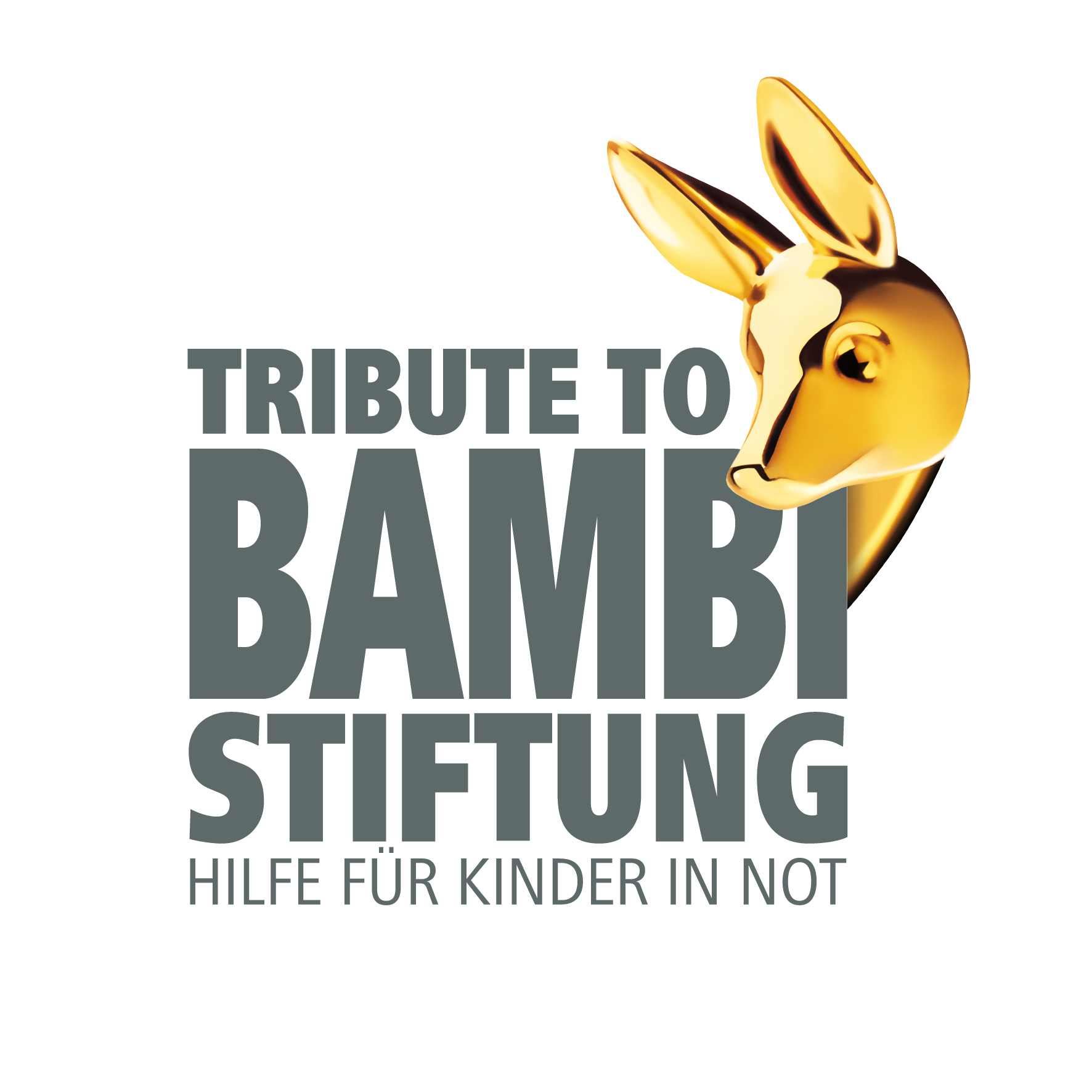 MittelverwendungsnachweisDie TRIBUTE TO BAMBI Stiftung (TTBS) erfüllt mit der Vergabe von Fördermitteln an Organisationen im Bereich der Kindernothilfe in Deutschland ihre satzungsgemäße Aufgabe. Hierzu gehört ausdrücklich die Förderung der Tätigkeit Dritter – jedoch nur im Rahmen des bezeichneten Stiftungszwecks.Zur Steuerung und Gestaltung der Förderpolitik ist es für die TRIBUTE TO BAMBI Stiftung notwendig zu erfahren, was mit den Fördermitteln tatsächlich bewirkt wurde. Darüber hinaus ist die TRIBUTE TO BAMBI Stiftung gesetzlich verpflichtet, in regelmäßigen Abständen gegenüber den Behörden nachzuweisen, dass Fördermittel tatsächlich zur Erfüllung des Stiftungszwecks eingesetzt wurden.Jeder Empfänger von Fördermitteln ist daher verpflichtet, die sachgerechte, sparsame und der Bewilligung entsprechende Verwendung der zweckgebunden erhaltenen Mittel nachzuweisen.Der Nachweis besteht aus:einem Sachbericht (auf Basis des Formulars der TTBS)einem Finanzbericht (auf Basis des Formulars der TTBS)dem Feststellungsbescheid nach § 60a AOdem aktuellen Freistellungsbescheid bzw. der entsprechenden Anlage zum KörperschaftsteuerbescheidDie nachfolgend aufgeführten Empfehlungen dienen als Orientierung für die Erstellung des Mittelverwendungsnachweises. Bei der Dokumentation muss stets die im Förderantrag festgelegte Förderkategorie berücksichtigt werden.1. SachberichtDer Sachbericht ist ein kurzer inhaltlicher Bericht, in dem die Verwendung der Zuwendung sowie das erzielte Ergebnis im Einzelnen darzustellen sind. Der Sachbericht soll sich auf die wichtigsten Positionen des zahlenmäßigen Nachweises (Finanzbericht) beziehen. Folgende Aspekte sollen dabei beispielsweise einfließen: die Dokumentation über die Vorbereitung, den Inhalt, Verlauf und Durchführung der geförderten Maßnahme. Abweichungen in der Durchführung gegenüber der Konzeption im Antrag, wie beispielsweise Änderungen der Zeit- und Finanzierungspläne, sollten ausgeführt werden. Resonanz bei der Zielgruppe und die Resonanz in der Presse sind ebenso relevant wie eine kurze Betrachtung der Wirkung der geförderten Maßnahme; eine Orientierung am IOOI-Modell wird empfohlen.Zudem ist ein Belegexemplar der gegebenenfalls erstellten Drucksachen (Flyer, Plakate, Broschüren und weitere Dokumentationen), visuellen Publikationen sowie Tonträger (CDs, DVDs, Download-Möglichkeit) zu übersenden. Erstellte Drucksachen, Fotos, CDs oder Datenträger müssen derart beschriftet werden, dass sie eindeutig zuzuordnen sind. Zu beachten ist hier, dass die Einverständniserklärungen der Eltern bzw. des Vormunds zur Veröffentlichung von Fotos, Filmmaterial oder Zitaten der Kinder den Förderorganisation vorliegen müssen (siehe Fördervereinbarung §5 Veröffentlichung und Nutzung und §7 Datenschutz).2. FinanzberichtDer Finanzbericht ist eine Zwischen- oder Endabrechnung, also ein zahlenmäßiger Nachweis, aus dem hervorgeht, dass die Fördermittel der TRIBUTE TO BAMBI Stiftung vollständig, zeitnah und ausschließlich für das genehmigte Projekt verwendet wurden.Im Finanzbericht kommt es auf folgende Aspekte an:Die Schlussrechnung beziehungsweise tabellarische Auflistung muss alle Einnahmen (Fördersumme) und Ausgaben beinhalten. Der Bezug der Ausgaben muss klar erkennbar sein, unklare Positionen wie zum Beispiel „sonstige Kosten“ sind zu vermeiden.Die vollständige und zweckentsprechende Verwendung aller Mittel ist nachzuweisen. Rückstellungen und Rücklagen in der Schlussrechnung sind nicht zulässig.Stellt die Förderung durch die TRIBUTE TO BAMBI Stiftung eine Teilfinanzierung dar, muss sich der Finanzbericht auf das ganze Projekt erstrecken. Belege sind nicht einzureichen, sondern zehn Jahre aufzubewahren. Kopien können von der TRIBUTE TO BAMBI Stiftung gesondert angefordert werden.EMPFÄNGER DER FÖRDERMITTELSACHBERICHTIch versichere die Richtigkeit der im Sach- und Finanzbericht und in den sonstigen Anlagen gemachten Angaben. Ich bestätige, dass alle Ausgaben sachlich notwendig waren. Die Originalbelege wurden geprüft und stimmen mit der Abrechnung überein. Sämtliche Belege bewahren wir den gesetzlichen Bestimmungen entsprechend auf und gewähren bei Bedarf Einsicht.Die nicht in Anspruch genommenen Fördermittel in Höhe von ____________ € werden an die TRIBUTE TO BAMBI Stiftung am ____________ zurück überwiesen._________________________			_______________________________Ort, Datum						Name der Organisation_______________________________							Unterschrift des gesetzlichen VertretersLogo:Name und Rechtsform:Wirkungsort:Anschrift:Gesetzlicher Vertreter:in (Name und Funktion):Ansprechpartner:in (Name und Funktion):Telefon:E-Mail:Website:Förderkategorie:Zweckgebundene Förderung laut Fördervereinbarung:Genehmigte Fördersumme: